Instructions to share a LinkedIn Post.From desktop:Click Start a post at the top of your LinkedIn homepage to share a post.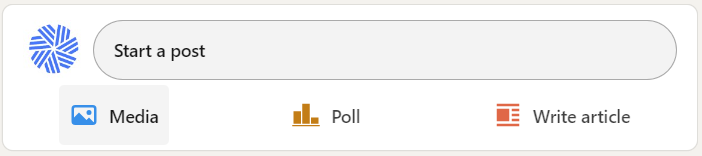 Type the content of your post in the What do you want to talk about? field.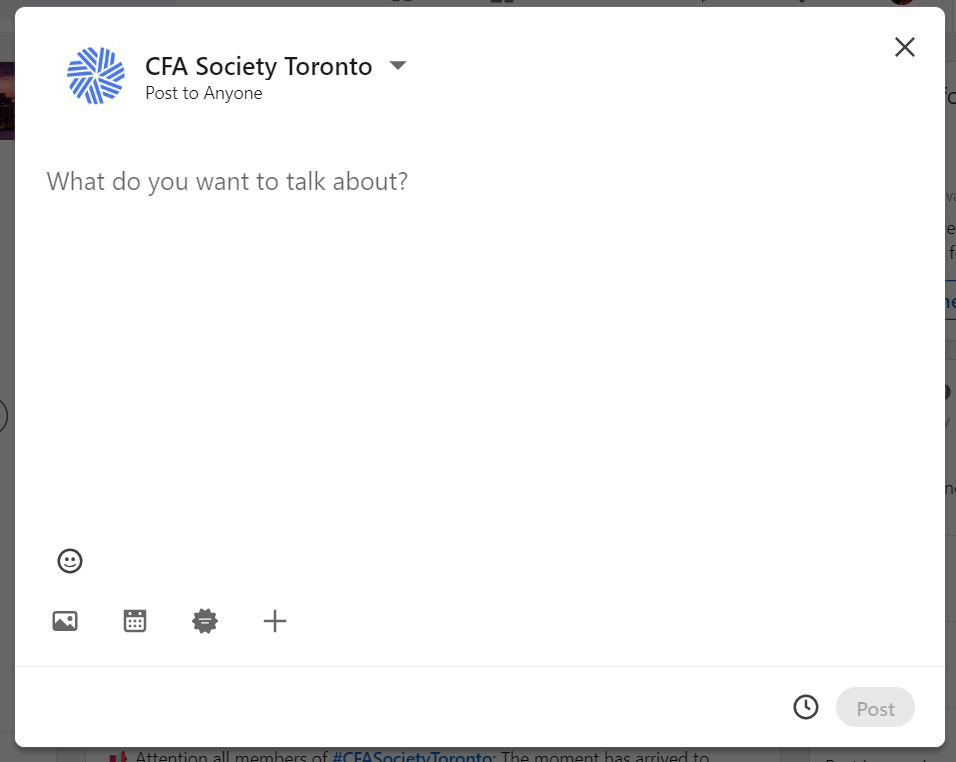 You can add an image to your post with the image icon at the bottom left-hand side.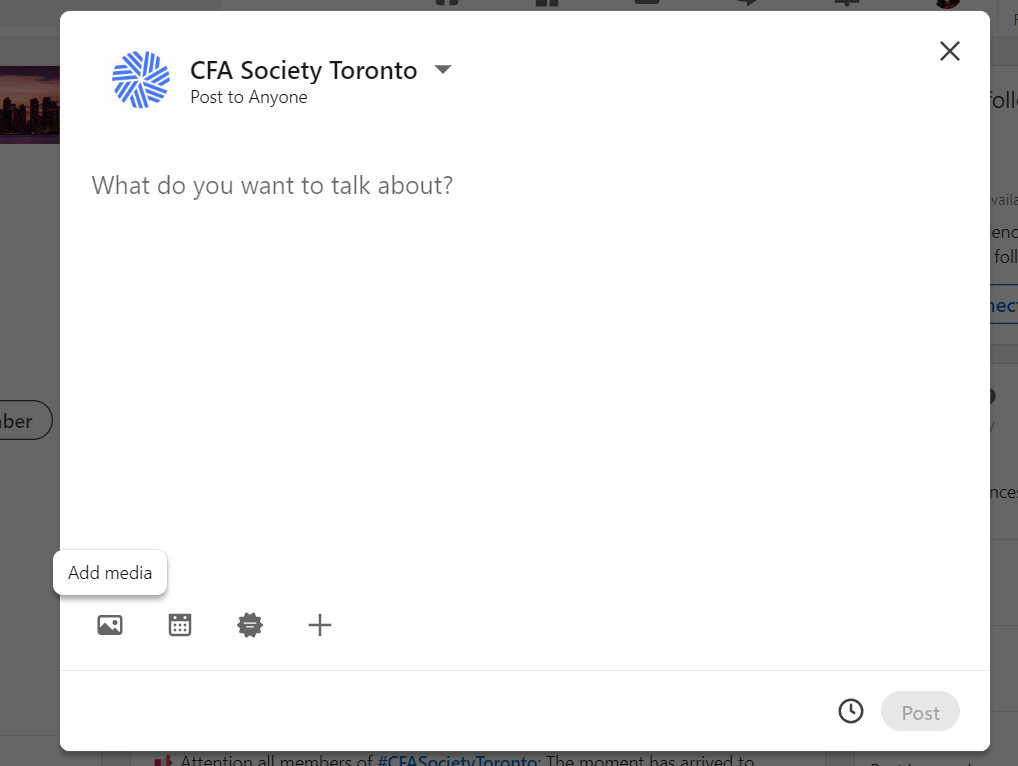 Once you’ve written your message, you can then click Post at the bottom right-hand side. Example of posts:I am a proud member of the #CFASocietyToronto! I am part of the largest CFA Society in the world! #CFASocietyTorontoI have renewed my #CFASocietyToronto membership!